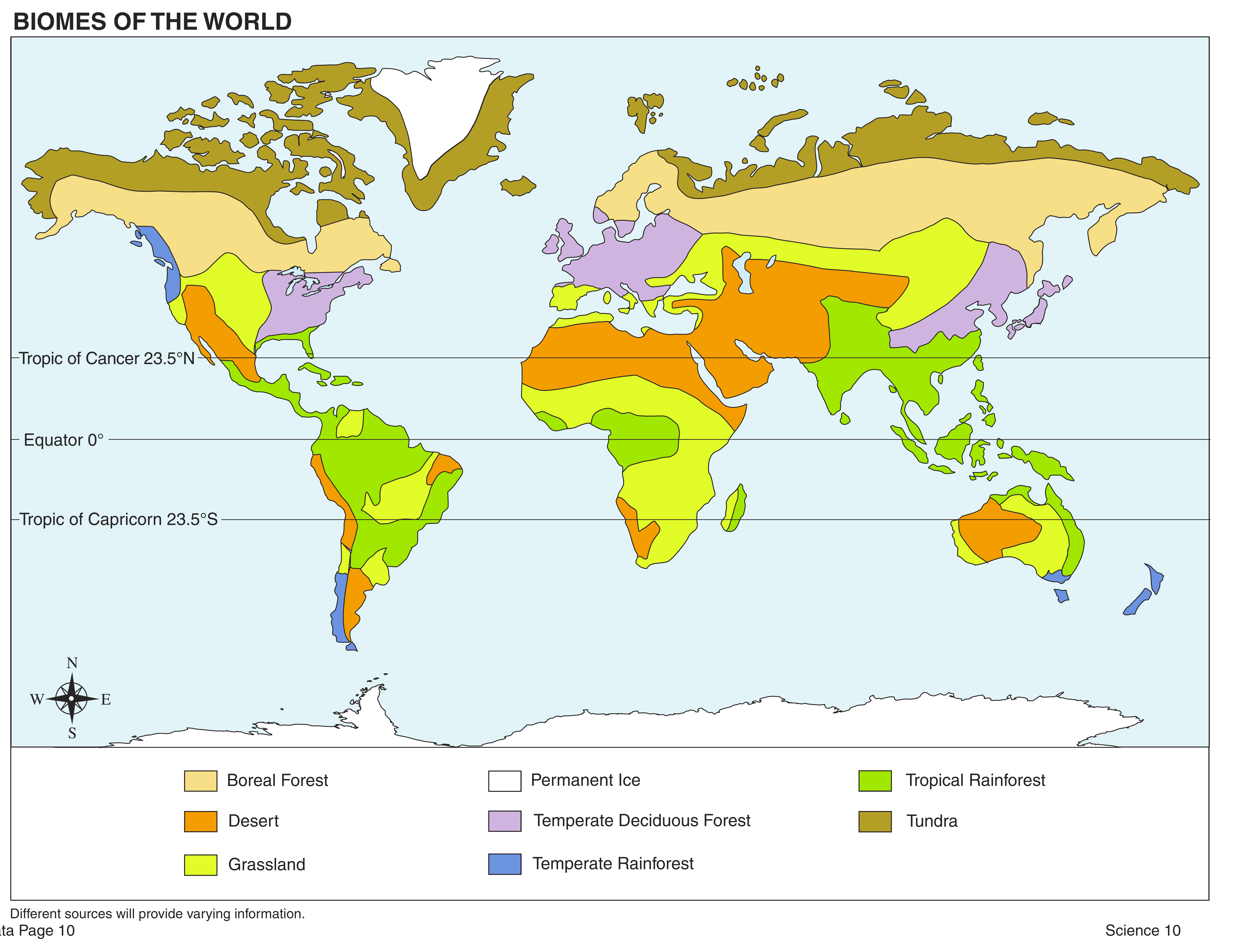 Questions – Refer to the colour projection on the board.On first glance – what do you notice about the biomes? Any patterns?Where are the following biomes typically found?Boreal ForestTundraPermanent IceTemperate Deciduous forestDesertsTropical Rain forestsGrasslandsWhat is unique about Temperate Rainforests?What do you think determines what sort of biome will be found on a certain part of the world? HINT: There are 3 factorsThese 3 factors will determine 2 abiotic factors: _______________ and __________________  -which makes up the climate. The climate will determine the characteristics of the plants and animals in the biome.You will choose a biome and next day in the library you will become familiar with the abiotic factors(including climate and landscape). Later you will continue to work on your own to discover the relationship that these abiotic factors have to the biotic (plants and animals) factors in your biome.Which Biome ____________________________ and Region _____________________ do you want to study?